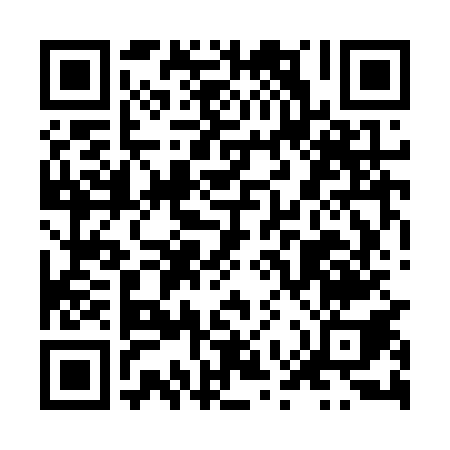 Prayer times for Kolonja Czolki, PolandWed 1 May 2024 - Fri 31 May 2024High Latitude Method: Angle Based RulePrayer Calculation Method: Muslim World LeagueAsar Calculation Method: HanafiPrayer times provided by https://www.salahtimes.comDateDayFajrSunriseDhuhrAsrMaghribIsha1Wed2:365:0012:245:307:4810:022Thu2:324:5812:245:317:5010:053Fri2:294:5712:245:327:5110:084Sat2:264:5512:235:337:5310:115Sun2:224:5312:235:347:5410:146Mon2:194:5112:235:357:5610:177Tue2:154:5012:235:367:5810:208Wed2:124:4812:235:377:5910:239Thu2:094:4612:235:388:0110:2710Fri2:084:4512:235:398:0210:3011Sat2:074:4312:235:398:0410:3112Sun2:074:4212:235:408:0510:3213Mon2:064:4012:235:418:0710:3214Tue2:064:3912:235:428:0810:3315Wed2:054:3712:235:438:1010:3316Thu2:044:3612:235:448:1110:3417Fri2:044:3512:235:458:1210:3518Sat2:034:3312:235:468:1410:3519Sun2:034:3212:235:468:1510:3620Mon2:024:3112:235:478:1710:3721Tue2:024:2912:235:488:1810:3722Wed2:024:2812:235:498:1910:3823Thu2:014:2712:245:498:2110:3824Fri2:014:2612:245:508:2210:3925Sat2:004:2512:245:518:2310:4026Sun2:004:2412:245:528:2410:4027Mon2:004:2312:245:528:2510:4128Tue1:594:2212:245:538:2710:4129Wed1:594:2112:245:548:2810:4230Thu1:594:2012:245:548:2910:4231Fri1:594:1912:255:558:3010:43